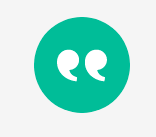 L I B R A R Y   M E D I A   C E N T E R DIGITAL RESOURCESL I B R A R Y   M E D I A   C E N T E R DIGITAL RESOURCESL I B R A R Y   M E D I A   C E N T E R DIGITAL RESOURCES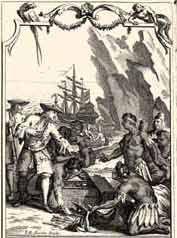 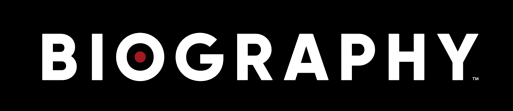 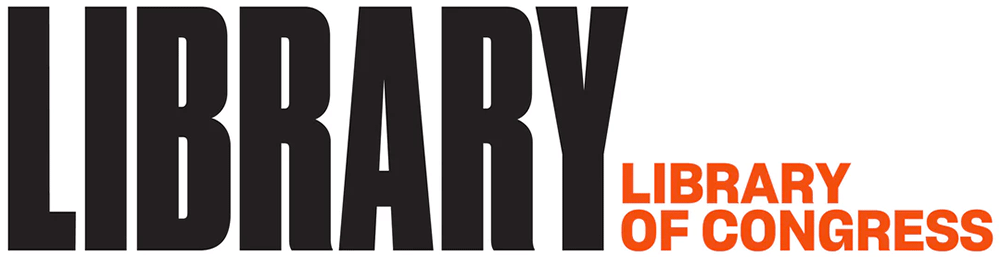 American JourneysBiography.comChronicles of American History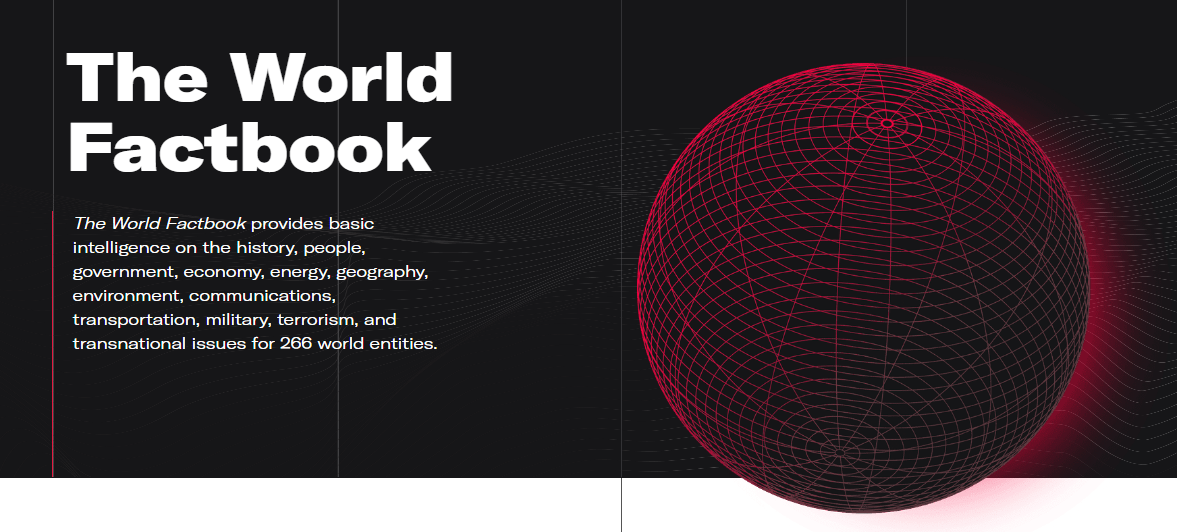 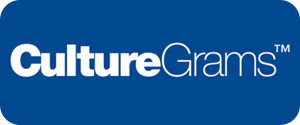 CIA World FactbookCitation GeneratorCultureGrams 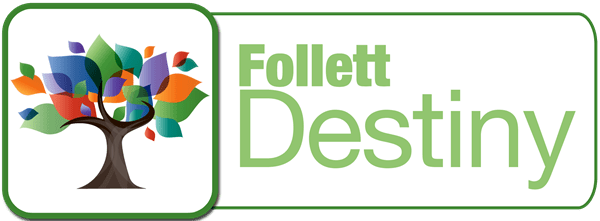 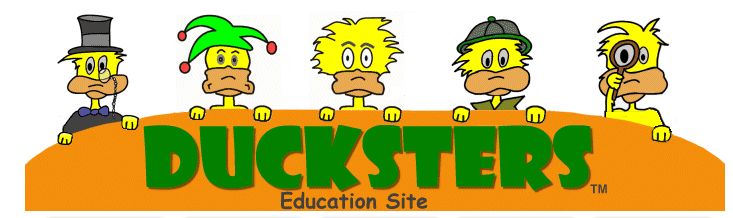 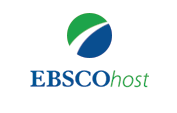 Destiny DiscoverDucksters History EducationEBSCOhost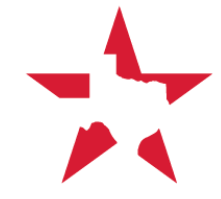 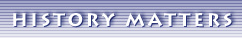 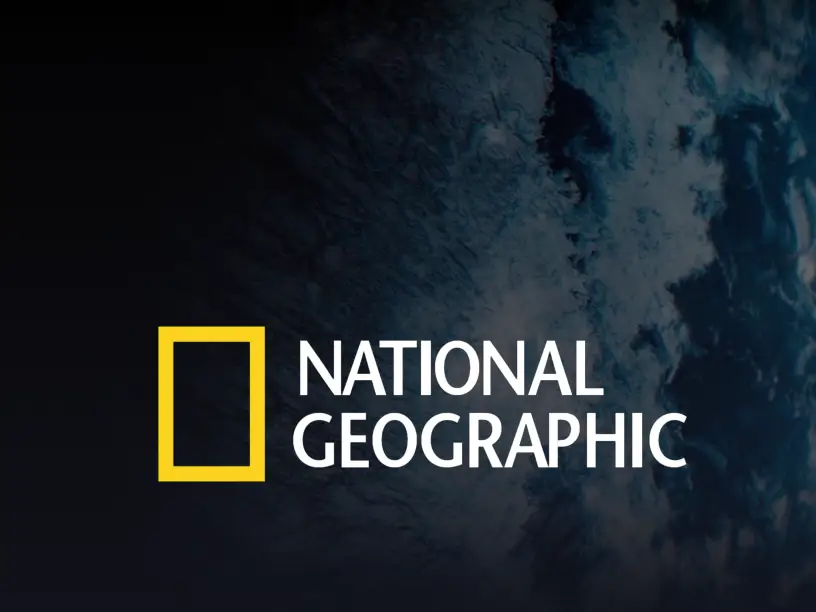 Handbook of Texas OnlineHistory MattersNational Geographic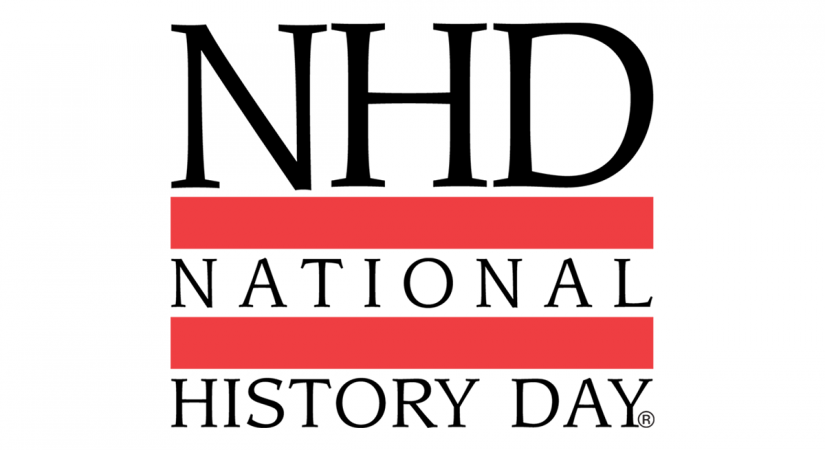 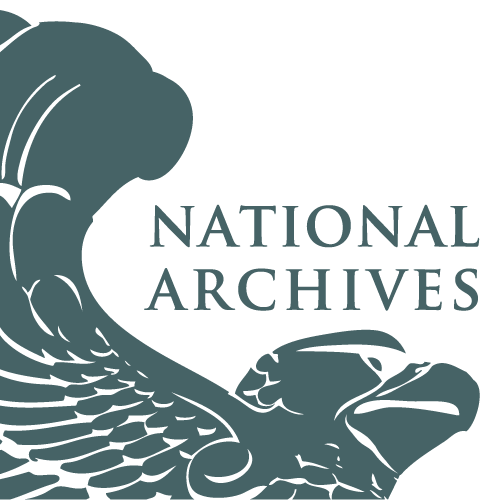 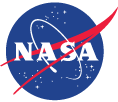 National History Day WebsiteNational Archives and RecordsNASA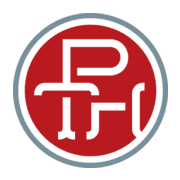 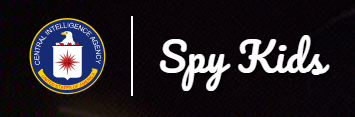 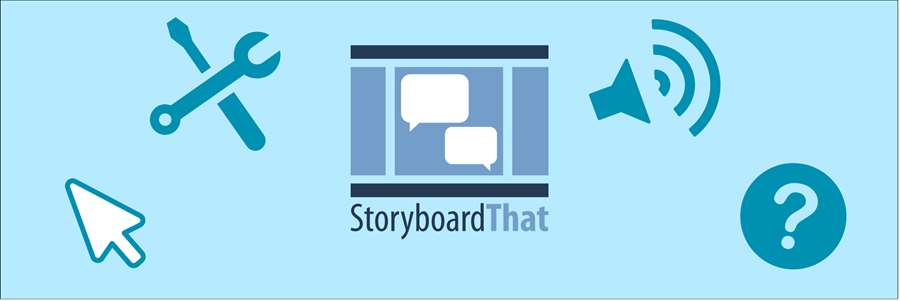 Portal to Texas History CIA Spy KidsStoryboardThat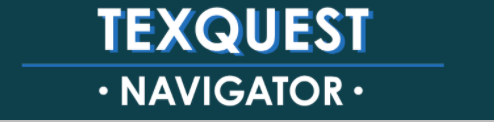 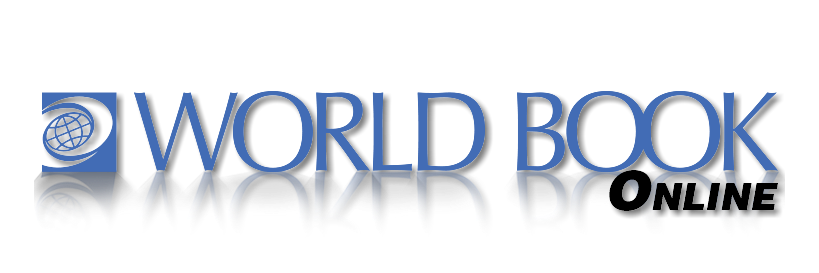 TexQuest WorldBookOnline Encyclopedia